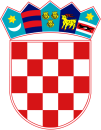             REPUBLIKA HRVATSKAMINISTARSTVO MORA, PROMETA                I INFRASTRUKTUREOPIS POSLOVA I PODACI O PLAĆI RADNOG MJESTAJAVNI NATJEČAJ  OBJAVLJEN U NARODNIM NOVINAMA, BROJ 121 OD  23. PROSINCA 2016. GODINEOPIS POSLOVA RADOG MJESTA GLAVNO TAJNIŠTVOSektor za ljudske potencijale i upravljanje imovinom i pomoćno –tehničkim poslovimaSlužba upravljanja i gospodarenja imovinom i pomoćno tehničkim poslovimaOdjel upravljanja i gospodarenja imovinomviši stručni referent (mjesto rada Zagreb) – 1 izvršitelj Poslovi i zadaci:obavlja stručne poslove koji se odnose na upravljanje i održavanje poslovnih objekata koje koristi Ministarstvo,pribavlja potrebnu tehničku i drugu dokumentaciju u svezi s poslovnim zgradama, poslovnim prostorima i stanovima koje koristi Ministarstvo,unosi podatke u Registar državne imovine,daje jednostavnija stručna mišljenja, te obavlja tehničke i jednostavnije stručne poslove u svezi s nekretninama koje koristi Ministarstvo,vodi evidenciju inventara (uredske opreme), te daje prijedloge o potrebi, količini i kvaliteti nabave istih,vrši procjenu oštećenja objekata s ciljem njihove rekonstrukcije i dogradnje,surađuje s unutarnjim ustrojstvenim jedinicama vezano za nekretnine koje koristi Ministarstvo,daje prijedloge građevinskih rješenja za objekte koje koristi Ministarstvo,nadgleda i koordinira poslove održavanja i čistoće,prima informacije od namještenika koji obavljaju poslove održavanja i prosljeđuje zahtjeve za određene radove,komunicira s vanjskim izvođačima dok traju radovi,obavlja i druge poslove iz djelokruga Odjela.UPRAVA POMORSKE I UNUTARNJE PLOVIDBE, BRODARSTVA, LUKA I POMORSKOG DOBRALUČKA KAPETANIJA OSIJEKOdjel za upravljanje i nadzor prometa i poslove traganja i spašavanjastručni suradnik (mjesto rada Osijek)  - 1 izvršiteljPoslovi i zadaci:prati stanje i predlaže mjere za unaprjeđenje sigurnosti plovidbe,nadzire i prati kretanje plovila u plovnom putu,obavlja složene analitičke poslove vezano za plovidbu unutarnjim vodama,izrađuje odgovarajuću dokumentaciju i prati evidencije odobrenja stranim brodovima kod uplovljavanja u domaće vode,koordinira rad sa nautičarima u lučkim kapetanijama glede plovidbe unutarnjim plovnim putovima,daje obavijesti o plovidbenim i hidrometeorološkim uvjetima na plovnom putu,surađuje sa ustanovama nadležnim za izgradnju, održavanje i obilježavanje plovnih putova i lučkim upravama,neposredno obavlja stručni nadzor na plovnim putovima i lukama,sudjeluje u izradi godišnjeg programa obilježavanja vodnih putova,surađuje s nadležnim ustanovama za izgradnju, održavanje i obilježavanje vodnih putova i lučkim upravama,neposredno obavlja stručni nadzor na vodnim putovima, lukama i objektima sigurnosti plovidbe,izdaje dozvole za slobodni promet domaćih i stranim brodovima  i čamcima,obavlja poslove kontrole održavanja reda u lukama i na vodnom putu, sudjeluje u poslovima i akcijama traganja i spašavanja te zaštite voda od onečišćenja,ovjerava isprave i knjige plovila te isprave članova posade,obavlja tehničke preglede čamaca, vodi knjigu prometa  brodova u lukama i evidencije ukrcaja i iskrcaja posade brodova,izdaje priopćenja brodarima o uvjetima za plovidbu,vodi statistiku prometa i izrađuje izvješća,obavlja poslove SUK-a, obavlja i druge poslove iz djelokruga Odjela.LUČKA KAPETANIJA VUKOVAROdjel za upravljanje i nadzor prometa i poslove traganja i spašavanja stručni suradnik (mjesto rada Vukovar) – 1 izvršiteljPoslovi i zadaci:prati stanje i poduzima mjere za unaprjeđenje sigurnosti plovidbe,nadzire i prati kretanje plovila u plovnom putu,obavlja složene analitičke poslove vezano za plovidbu unutarnjim vodama,izrađuje odgovarajuću dokumentaciju i prati evidencije odobrenja stranim brodovima kod uplovljavanja u domaće vode,koordinira rad sa nautičarima u lučkim kapetanijama glede plovidbe unutarnjim plovnim putovima,daje obavijesti o plovidbenim i hidrometeorološkim uvjetima na plovnom putu,surađuje sa ustanovama nadležnim za izgradnju, održavanje i obilježavanje plovnih putova i lučkim upravama,neposredno obavlja stručni nadzor na plovnim putovima i lukama,obavlja inspekcijski nadzor prema posebnom ovlaštenju,daje mišljenja na prijedloge propisa iz oblasti prometa na unutarnjim vodama,sudjeluje u izradi godišnjeg programa obilježavanja vodnih putova,surađuje s nadležnim ustanovama za izgradnju, održavanje i obilježavanje vodnih putova i lučkim upravama,neposredno obavlja stručni nadzor na vodnim putovima, lukama i objektima sigurnosti plovidbe,izdaje dozvole za slobodni promet domaćih i stranim brodovima  i čamcima,obavlja poslove kontrole održavanja reda u lukama i na vodnom putu, sudjeluje u poslovima i akcijama traganja i spašavanja te zaštite voda od onečišćenja,ovjerava isprave i knjige plovila te isprave članova posade,obavlja tehničke preglede čamaca, vodi knjigu prometa  brodova u lukama i evidencije ukrcaja i iskrcaja posade brodova,obavlja poslove nadzora sigurnosti plovidbe sukladno posebnom ovlaštenju,izdaje priopćenja brodarima o uvjetima za plovidbu,vodi statistiku prometa i izrađuje izvješća,obavlja poslove SUK-a, obavlja i druge poslove iz djelokruga Odjela.UPRAVA SIGURNOSTI PLOVIDBELUČKA KAPETANIJA PULAIspostava Rovinjstručni referent  (mjesto rada Rovinj) – 1 izvršiteljPoslovi i zadaci:obavlja poslove prikupljanja, sređivanja, evidentiranja i tehničku kontrolu i obradu podataka prema metodološkim i drugim uputama,vodi očevidnike brodica,obavlja jednostavne poslove u pripremanju dokumentacije,obavlja druge odgovarajuće stručne poslove,vodi statistička izvješća,obavlja tajničke poslove,prepisivanje rukopisa i drugih tekstova,vodi poslovni dnevnik i druge evidencije u svezi s financijskim poslovanjem ispostave,obavlja i druge poslove iz djelokruga Ispostave Lučke kapetanije.Ispostava Rabackapetan ispostave III. vrste (mjesto rada Rabac)  – 1 izvršiteljPoslovi i zadaci:organizira i upravlja radom i brine se za izvršavanje zadataka ispostave,neposredno provodi zakone i druge propise koji se odnose na sigurnost pomorske plovidbe,nadzire održavanje reda u lukama, kupalištima te na ostalim dijelovima pomorskog dobra na području ispostave,daje dozvolu za slobodan promet obalom,vodi postupak i rješava u prvostupanjskom upravnom postupku upisa u list A i B uloška knjige brodica Ispostave Lučke kapetanije,vodi očevidnik brodica,poduzima mjere i aktivnosti traganja, spašavanja i pružanja pomoći na moru sukladno Nacionalnom planu traganja i spašavanjaprima i evidentira prijave o pomorskim nezgodama,podnosi zahtjeve za pokretanje prekršajnog postupka, te izdaje prekršajne naloge i dr. ,naplaćuje mandatne kazne za pomorske prekršitelje,nadzire brodske isprave i knjige,nadzire rad i ispravnost objekata sigurnosti plovidbe,evidentira i ovjerava ukrcaj i iskrcaj pomoraca,utvrđuje sposobnost brodica za plovidbu i upisuje ih u upisnik brodica,izdaje uvjerenja o dolasku i odlasku stranih jahti i brodica, te vodi evidenciju o izdanim odobrenjima,vodi očevidnik o dolasku i odlasku brodova,vodi statistiku prometa brodova, robe i putnika,obavlja poslove zaštite mora od onečišćenja,obavlja inspekcijski nadzor sigurnosti plovidbe sukladno ovlaštenju,ovjerava dnevnik ronjenja i izdaje dozvole za individualno ronjenje,vodi brigu o održavanju zgrade, poslovnih prostorija, plovila i vozila Ispostave,vodi poslovni dnevnik i druge evidencije u svezi s financijskim poslovanjem Ispostave,obavlja i druge poslove iz djelokruga Ispostave Lučke kapetanije.LUČKA KAPETANIJA ZADARIspostava Biograd n/Mstručni referent  (mjesto rada Biograd  n/M) -  1 izvršiteljPoslovi i zadaci:obavlja poslove prikupljanja, sređivanja, evidentiranja i tehničku kontrolu i obradu podataka prema metodološkim i drugim uputama,vodi očevidnike brodica,obavlja jednostavne poslove u pripremanju dokumentacije,obavlja druge odgovarajuće stručne poslove, vodi statistička izvješća,obavlja tajničke poslove, prepisivanje rukopisa i drugih tekstova, vodi poslovni dnevnik i druge evidencije u svezi s financijskim poslovanjem ispostave,obavlja i druge poslove iz djelokruga Ispostave Lučke kapetanije. LUČKA KAPETANIJA PLOČE            Odjel za upravne poslovevoditelj Odjela (mjesto rada Ploče) -  1 izvršitelj Poslovi i zadaci:upravlja radom Odjela,određuje, nadzire i usklađuje obavljanje poslova iz djelokruga Odjela,  brine o pravodobnosti i ispravnosti izvršavanja radnih zadataka službenika i namještenika Odjela,sudjeluje u izradi pravnih propisa iz oblasti pomorstva,obavlja najsloženije poslove iz nadležnosti Odjela,organizira i vodi kadrovske i poslove radnih odnosa,vodi osobni očevidnik službenika i namještenika lučke kapetanije i ispostava lučke kapetanije priprema prijedloga Plana stručnog osposobljavanja državnih službenika lučke kapetanije,prikuplja i ažurira dokumentaciju o poslovnim prostorima koje koristi lučka kapetanija i ispostave lučke kapetanije,pribavlja potrebnu tehničku i drugu dokumentaciju u svezi s održavanjem i rekonstrukcijom poslovnih prostora i zgrada koje koristi lučka kapetanija i ispostave lučke kapetanije,priprema prijedloga Plana nabave lučke kapetanije,koordinira i nadzire rad ispostava lučkih kapetanija u poslovima iz nadležnosti iz Odjela,obavlja poslove i zadaće sukladno odgovornostima utvrđenim dokumentacijom sustava upravljanja kvalitetom,organizira provedbu poslova zaštite na radu i zaštite od požara u lučkoj kapetaniji i ispostavama sukladno uputama Ministarstva,vodi brigu o službenim vozilima dodijeljenima na korištenje lučkoj kapetaniji i ispostavama te vodi propisane evidencije,obavlja i druge poslove iz djelokruga Odjela.UPRAVA CESTOVNOG I ŽELJEZNIČKOG PROMETA I INFRASTRUKTURESektor za cestovnu i željezničku infrastrukturu Služba za razvoj i unapređenje infrastruktureOdjel za željezničku infrastrukturu stručni savjetnik – 1 izvršiteljPoslovi i zadaci:obrađuje podatke i drugu dokumentaciju koja se odnosi na planove građenja i održavanja željezničke infrastrukture,vodi očevidnike i datoteke podataka o pripremi i realizaciji investicijskih projekta u željezničkoj infrastrukturi,prikuplja i obrađuje izvješća o provedbi planova i programa građenja i održavanje željezničke infrastrukture daje očitovanja  na upite i pritužbe stranaka, obavlja i druge poslove iz djelokruga Odjela.UPRAVA ZA FONDOVE EUSektor za upravljanje operativnim programomSlužba za praćenje provedbe operativnog programa i potporu sustavustručni suradnik – 1 izvršitelj Poslovi i zadaci:prikuplja i evidentira cjelokupnu dokumentaciju iz djelokruga ustrojstvene jedinice, izrađuje brojčane, tabelarne i grafičke preglede podataka na hrvatskom i engleskom jeziku, prevodi pisane tekstove i dokumente s hrvatskog jezika na engleski i s engleskog jezika na hrvatski, priprema dokumentaciju i materijale na hrvatskom i engleskom jeziku potrebne za ostvarivanje odnosa s javnošću, medijima, korisnicima i potencijalnim korisnicima, obavlja druge, manje složene poslove, s ograničenim brojem međusobno povezanih zadaća iz djelokruga ustrojstvene jedinice i uz redoviti nadzor i upute nadređenog službenika, surađuje sa službenicima unutar tijela u kojem je zaposlen i povremeno izvan tijela radi prikupljanja ili razmjene informacija, odgovoran je za materijalne resurse s kojima radi i ispravnu primjenu metoda rada, postupaka i stručnih tehnika, obavlja i druge poslove iz djelokruga Službe. UPRAVA PROMETNE INSPEKCIJESektor inspekcije sigurnosti cestovnog prometaSlužba inspekcije cestovnog prijevozaOdjel inspekcije prijevoza teretaviši inspektor cestovnog prometa (mjesto rada Slavonski Brod) – 1 izvršitelj Poslovi i zadaci:obavlja poslove inspekcijskog nadzora nad provedbom propisa iz područja unutarnjeg i međunarodnog cestovnog prijevoza tereta sukladno Zakonu o prijevozu u cestovnom prometu, te drugim zakonima, posebnim propisima i međunarodnim ugovorima te uredbama i direktivama EU koje reguliraju obavljanje djelatnosti cestovnog prijevoza tereta,postupa u nadzorima, primjenjuje ovlasti i provodi mjere sukladno Zakonu o inspekciji cestovnog prometa i cesta, podazakonskim aktima te drugim propisima,donosi rješenja sukladno Zakonu o općem upravnom postupku, izdaje prekršajne naloge, obavezne prekršajne naloge i podnosi optužne prijedloge, sukladno Prekršajnom zakonu,sastavlja potrebna izvješća o radu, vodi Očevidnik o obavljenim inspekcijskim nadzorima i poduzetim mjerama te popunjava elektroničku bazu podataka inspekcije cestovnog prometa u sustavu CRIS,surađuje i pruža pomoć u radu višim inspektorima cestovnog prometa iz drugih službi i odjela unutar sektora,sudjeluje u analizi i unapređenju postojećih zakonskih i podzakonskih propisa i u predlaganju novihprati stanje i predlaže mjere za poboljšanje stanja u djelatnosti unutarnjeg i međunarodnog prijevoza tereta u cestovnom prometu,obavlja ostale inspekcijske nadzore i druge poslove iz djelokruga Odjela.Odjel inspekcije prijevoza opasnih tvariviši inspektor cestovnog prometa (mjesto rada Zagreb) – 1 izvršitelj Poslovi i zadaci:obavlja poslove inspekcijskog nadzora nad provedbom propisa iz područja unutarnjeg i međunarodnog cestovnog prijevoza opasnih tvari sukladno Zakonu o prijevozu opasnih tvari, drugim zakonima, posebnim propisima i međunarodnim ugovorima te uredbama i direktivama EU koje reguliraju prijevoz opasnih tvari u cestovnom prometupostupa u nadzorima, primjenjuje ovlasti i provodi mjere sukladno Zakonu o inspekciji cestovnog prometa i cesta, podzakonskim aktima te drugim propisimadonosi rješenja sukladno Zakonu o općem upravnom postupku, izdaje prekršajne naloge, obavezne prekršajne naloge i podnosi optužne prijedloge, sukladno Prekršajnom zakonusastavlja potrebna izvješća o radu, vodi Očevidnik o obavljenim inspekcijskim nadzorima i poduzetim mjerama te popunjava elektroničku bazu podataka inspekcije cestovnog prometa u sustavu CRISsurađuje i pruža pomoć u radu višim inspektorima cestovnog prometa iz drugih službi i odjela unutar sektorasudjeluje u analizi i unapređenju postojećih zakonskih i podzakonskih propisa i u predlaganju novihprati stanje i predlaže mjere za poboljšanje stanja u djelatnosti unutarnjeg i međunarodnog prijevoza opasnih tvari u cestovnom prometuobavlja ostale inspekcijske nadzore i druge poslove iz djelokruga Odjela. Podaci o plaći radnog mjesta:Koeficijent složenosti poslova radnog mjesta utvrđen je temeljem Uredbe o nazivima radnih mjesta i koeficijentima složenosti poslova u državnoj službi (Narodne novine, 37/01, 38/01 – ispravak, 71/01, 89/01, 112/01, 7/02 – ispravak, 17/03, 197/03, 21/04, 25/04 – ispravak, 66/05, 131/05, 11/07, 47/07, 109/07, 58/08, 32/09, 140/09, 21/10, 38/10, 77/10, 113/10, 22/11, 142/11, 31/12, 49/12, 60/12, 78/12, 82/12, 100/12, 124/12, 140/12, 16/13, 25/13, 52/13, 96/13, 126/13, 2/14, 94/14, 140/14, 151/14, 76/15 I 100/15).NAČIN TESTIRANJA, PODRUČJA TESTIRANJA TE PRAVNI I DRUGI IZVORI ZA PRIPREMANJE KANDIDATA ZA TESTIRANJE BIT ĆE OBJAVLJENO NA WEB STRANICI MINISTARSTVA WWW.MMPI.HR.MJESTO I VRIJEME ODRŽAVANJA TESTIRANJA BIT ĆE OBJAVLJENO NAJMANJE 5 DANA PRIJE TESTIRANJA NA WEB STRANICI MINISTARSTVA WWW.MMPI.HR